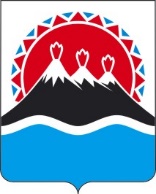 П О С Т А Н О В Л Е Н И ЕПРАВИТЕЛЬСТВАКАМЧАТСКОГО КРАЯПРАВИТЕЛЬСТВО ПОСТАНОВЛЯЕТ:1. Внести в подпункт «а» пункта 2 части 3 постановление Правительства Камчатского края от 03.12.2015 № 438-П «Об установлении расходного обязательства Камчатского края по предоставлению социальной выплаты на строительство или приобретение жилого помещения в собственность гражданам, имеющим в составе семьи детей-инвалидов» изменение, заменив слова «50 кв. метров» словами «42 кв. метра».2. Настоящее постановление вступает в силу после дня его официального опубликования и распространяется на правоотношения, возникшие с 1 января 2024 года.[Дата регистрации] № [Номер документа]г. Петропавловск-КамчатскийО внесении изменения в часть 3 постановления Правительства Камчатского края от 03.12.2015 № 438-П «Об установлении расходного обязательства Камчатского края по предоставлению социальной выплаты на строительство или приобретение жилого помещения в собственность гражданам, имеющим в составе семьи детей-инвалидов»Председатель Правительства Камчатского края[подписи 1]Е.А. Чекин